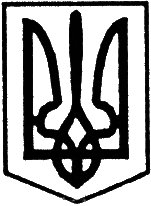 УКРАЇНАУльяновська районна радаКіровоградської областічетверта сесія сьмого  скликанняР і ш е н н я від  “ 12”  лютого   2016 року	                                                       № 51м. УльяновкаПро внесення змін до рішення районної ради від 18 грудня 2015 року №17 “Про Регламент Ульяновської районної ради сьомого скликання”Відповідно до Закону України “Про місцеве самоврядування в Україні” зі змінами внесеними Законом України від 26 листопада                 2015 року №842-VIII “Про внесення зміни до статті 59 Закону України “Про місцеве самоврядування в Україні” щодо поіменних голосувань”, враховуючи рекомендації постійної комісії з питань депутатської діяльності і етики, законності, правопорядку, охорони прав, свобод і законних інтересів громадян,  районна радаВИРІШИЛА:1. Внести зміни до рішення районної ради від 18 грудня 2015 року №17 “Про Регламент Ульяновської районної ради сьомого скликання, а саме:абзац 6 пункт 2.5 розділу ІІ “Сесія ради” Регламенту Ульяновської районної ради сьомого скликання викласти в наступній редакції:  “Реєстрація депутатів, які прибули на сесію, проводиться перед кожним пленарним засіданням сесії ради виконавчим апаратом ради шляхом особистого підпису кожного депутата в списку реєстрації депутатів ради.За ініціативою голови ради, голови постійної комісії або депутата може бути перереєстрація присутніх депутатів перед початком процедури голосування”.пункт 2.18 розділу ІІ “Сесія ради” Регламенту Ульяновської районної ради сьомого скликання   викласти в наступній редакції:Голосування з питань порядку денного, а також інших питань, що вимагають вирішення радою, може бути відкритим поіменним, окрім випадків, передбачених пунктами  пунктами 1, 29 і 31 статті 43 та статтями 55, 56 Закону України “Про місцеве самоврядування в Україні”, в яких рішення приймаються таємним голосуванням.Таємним є голосування зі збереженням тайни вибору кожного з депутатів, які брали участь у голосуванні. При застосуванні таємного голосування депутат ради засвідчує свій вибір шляхом викреслення з бюлетеня для таємного голосування не прийнятих для нього альтернатив з обов’язковим залишенням однієї, прийнятої для нього.Проведення таємного голосування забезпечує лічильна комісія. Лічильна комісія встановлює форму бюлетеня для голосування, вносить до нього відомості щодо яких проводиться голосування, контролює виготовлення бюлетенів, встановлює порядок голосування та сповіщає про нього депутатів ради, видає бюлетені депутатам ради, проводить голосування, здійснює підрахунок поданих голосів, оголошує результати голосування на сесії.За наслідками проведення голосування приймається рішення.Протокол засідання лічильної комісії включається до протоколу сесії. Лічильна комісія розглядає звернення депутатів  ради щодо порушень процедури голосування, приймає відповідне рішення і доводить його зміст до відома депутатів ради на сесії для ухвали відповідного рішення радою.Поіменне голосування здійснюється шляхом відкритого поіменного голосування, яке проводить на сесії головуючий.Поіменне голосування відбувається шляхом відкритого голосування після обговорення питання та  з одночасним заповненням карток особистого поіменного голосування депутатів, які  додаються до протоколу сесії ради.Результати поіменного голосування підлягають обов’язковому оприлюдненню та наданню за запитом відповідно до Закону України  "Про доступ до публічної інформації". На офіційному веб-сайті ради розміщуються в день голосування і зберігаються протягом необмеженого строку всі результати поіменних голосувань. Результати поіменного голосування є невід’ємною частиною протоколу сесії ради".2. Дане рішення вступає в дію з 23 лютого 2016 року.3. Контроль за виконанням данного рішення покласти на постійну комісію районної ради  з питань депутатської діяльності і етики, законності, правопорядку, охорони прав, свобод і законних інтересів громадян.Заступник голови районної ради                                      Л. ВЕРБЕЦЬКА